ЭКСКУРСИИ ГЕЛЕНДЖИК. ПРИБЛИЗИТЕЛЬНЫЕ ЦЕНЫ!дует!ПОДРОБНЕЕПОДРОБНЕЕПОДРОБНЕЕПОДРОБНЕЕПОДРОБНЕЕПОДРОБНЕЕПОДРОБНЕЕ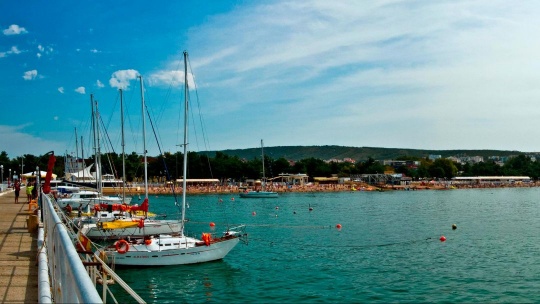 От 400руб.Гостеприимный ГеленджикВо время знакомства с городом Геленджик вы познакомитесь с историей Геленджикского укрепления, пройдете по красивейшей набережной, полюбуетесь фонтанами , познакомитесь с ведущими пансионатами курорта, увидите уникальные скульптурные композиции Геленджика и ещё многое и многое интересное....5 часов От 900руб.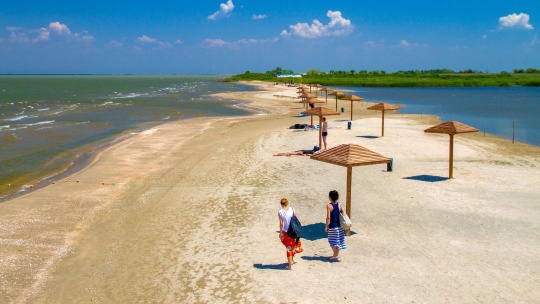 Затерянный островВо время путешествия гости проезжают практически всю территорию Таманского полуострова, город-герой Новороссийск, курорт Анапа, Темрюкский район. В ходе экскурсии высокопрофессиональный экскурсовод расскажет гостям о истории, природных богатствах, настоящем Тамани.10 часов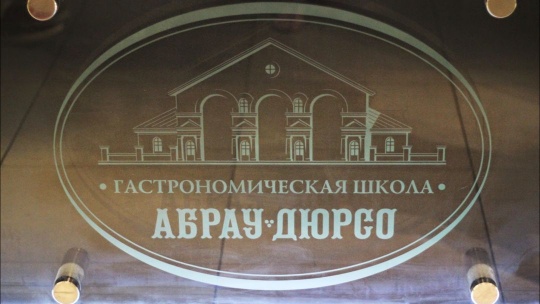 От 650руб.Абрау-Дюрсо. Русский шампанский ДомВ ходе экскурсии ее участники увидят прекрасные виноградники, оценят исключительные природные условия, позволяющие выращивать виноград для вин самого высокого качества, узнают историю виноградарства и виноделия на черноморском побережье Кавказа, ознакомятся с историей и сегодняшним днем...6 часов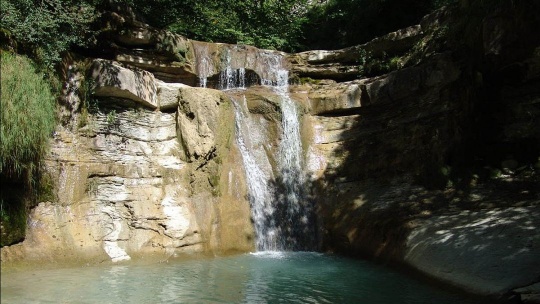 От 550руб.Водопады КуагоВыезжая из Кабардинки, вы будете проезжать по землям города курорта Геленджик. Из окон автобуса вы познакомитесь с живописной Геленджикской бухтой. После того как пересечете михайловский перевал, остановитесь у родника Наташа, сможете посетить часовню Сергия Радонижского. А затем и...11 часов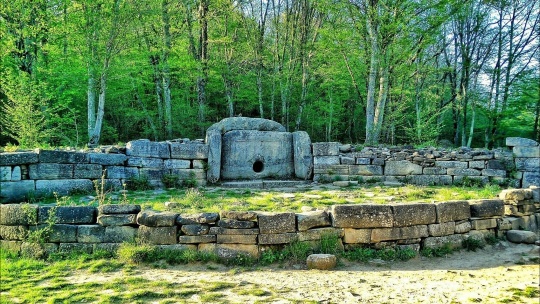 От 475руб.Долина реки ЖанеЭкскурсия автобусно-пешеходная и посвящена она ознакомлению с природными и археологическими памятниками Геленджика и его окрестностями. Вы проедете по территории курорта Геленджик в юго-восточном направлении 17 км до села Возрождение. А затем, уже пешим ходом по горно- лесной дороге пройдёте...5 часовот 475руб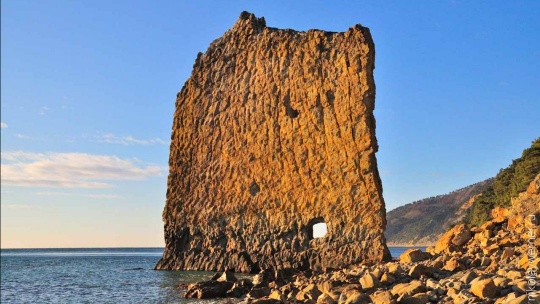 Прасковеевка. Скала «Парус»Вы совершите увлекательную автобусно-конно-пешеходную экскурсию по местам, где жил и творил великий писатель ХIХ века Владимир Галактионович Короленко. Так же красиво и необычно может творить природа свои произведения! С одним из таких шедевров вы и познакомитесь, посетив уникальный памятник...6 часов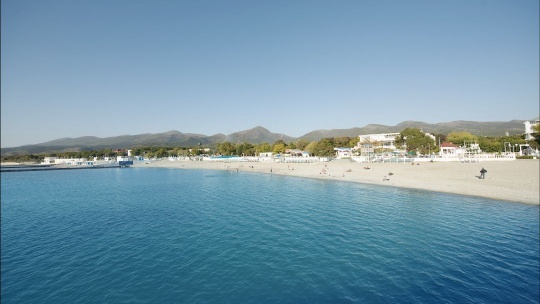 От 550руб.Наш маленький ПарижЭкскурсия в Кабардинку «Мой маленький Париж» для тех, кто ценит красоту в широком смысле этого слова. В ходе экскурсии гости посетят уникальный архитектурный комплекс, культурный центр Старый парк, где переплелись в причудливом танце все архитектурные стили, мировые религии, шедевры мировой...6 часов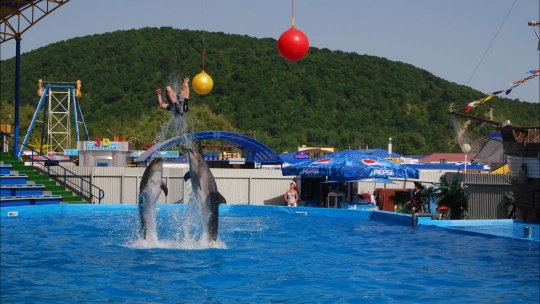 От 550руб.Архипо-Осиповский дельфинарийЭто настоящий театр морских животных. Морские котики, дельфины-афолины и ещё много других обитателей моря порадуют Вас своим выступлением. Дельфинарий расположен на территории одного из красивейших уголков курорта Геленджик. Архипо-Осиповка-это старейшее на побережье Черного моря укрепление...6 часов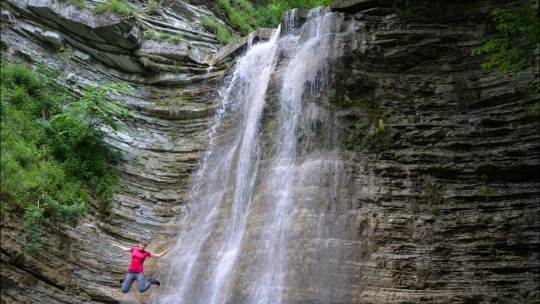 От 550руб.Пшадские водопадыПшада берет свое начало на перевале между вершинами Пшада (743 метра) и Папай (818 метров) и пробегает от своего истока до впадения в Черное море 35 километров. В верховьях реки расположены красивейшие Пшадские водопады. Но если быть точным, то водопады находятся не на самой реке Пшада, а на...8 часов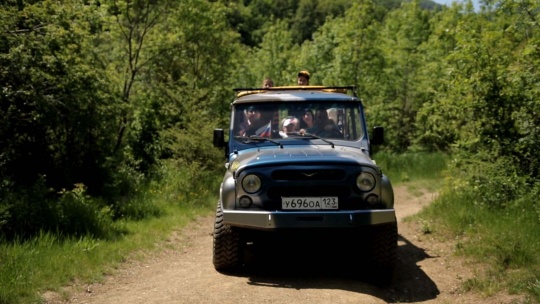 От 1300руб.Лайт турКрасота Кавказских гор многократно воспета путешественниками и поэтами. Но увидеть множество живописных пейзажей с посещением труднодоступных природных и исторических объектов за короткое время, можно только на внедорожниках с опытными водителями-экскурсоводами, хорошо знающими местность. На этом...4 часа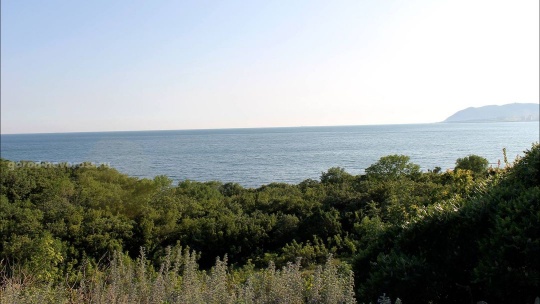 От 550руб.Новороссийск - именем России нареченныйНовороссийск был основан в 1838 году, как одно их укреплений Черноморской Береговой Линии, возводимой по приказу императора Николая 1. Но история города началась не в 19 столетии, а на много веков назад. В 5-4 веке до нашей эры на месте современного Новороссийска шумел рыночными площадями и...7 часов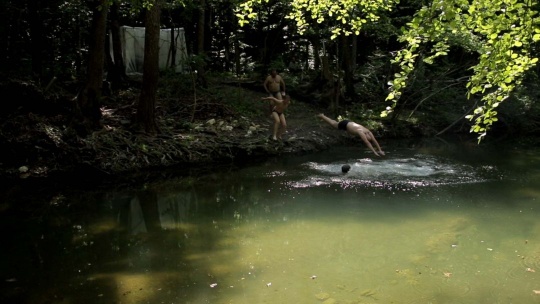 От 1500руб.Пуп ЗемлиМАРШРУТ " ПУП ЗЕМЛИ "- незабываемая поездка на подготовленных внедорожниках УАЗах. Общая продолжительность экскурсии - 4,5-5 часов. Заезжаем за Вами по вашему адресу. Форма одежды-УДОБНАЯ, настроение-ОТЛИЧНОЕ !!! С собой желательно иметь головной убор от солнца, купальник, спортивную обувь,...5 часов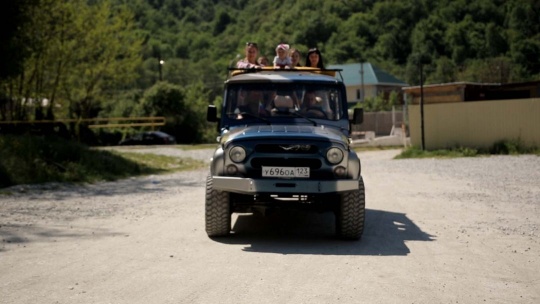 От 1600руб.Каскад ВодопадовВ окрестностях села Возрождение вы посетите живописную долину реки Жане, которая на своем пути образует несколько водопадов. Первый водопад можно увидеть уже в 100 метрах от начала пути. У подножия водопада со временем образовалась огромная чаша, которая в зимнее время используется местными...4 часа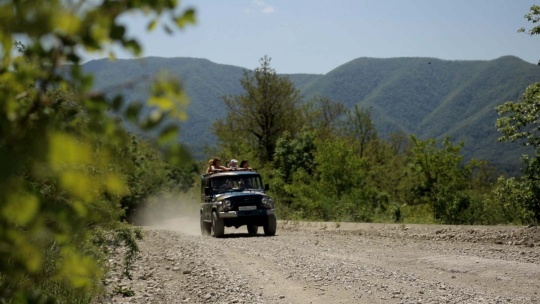 От 1900руб.Люкс турОдин из самых востребованных маршрутов. Здесь вы сможете увидеть знаменитые и загадочные дольмены - ровесники египетских пирамид. Посетите водопады реки Жане.Это целый каскад из небольших водопадов высотой 10–11 метров. Здесь горныефлишевые породы почти вертикально выходят на поверхность...5 часов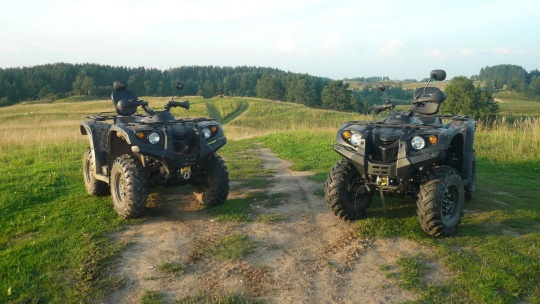 От 2800руб.Стандартный маршрут на квадроциклахДоставка нашим транспортом от рекламного места до места начала экскурсии. Инструктаж. Экипировка. Тест-драйв(для тех кто желает управлять самостоятельно). Группа 5-10 человек, сопровождается инструктором. Протяжённость маршрута 15 км. Время поездки около 2 часов ( в зависимости от вашей...1 час 30 минутОт 600руб.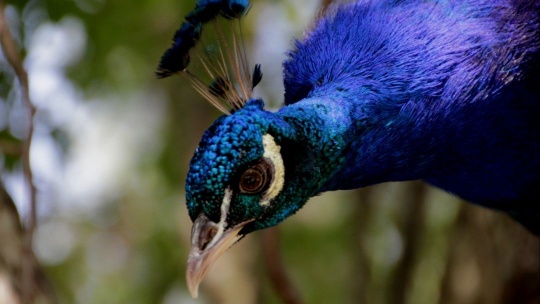 Сафари паркНа южном склоне Мархотского хребта курортного городка Геленджик расположился Сафари-парк. Изначально это место строилось как центр реабилитации с приближенными к естественным условиями обитания. Живописное место стало приютом для всех несчастных животных, над которыми издевались владельцы,...5 часовОт 900руб.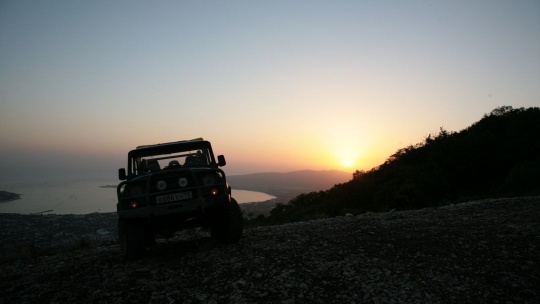 Вечерний ГеленджикВы хотите увидеть Геленджик с высоты птичьего полета в ожерелье ярких огней курортной набережной? Вы желаете насладиться великолепным зрелищем заката солнца над вечерними бескрайними морскими просторами? Вы мечтаете увидеть самое красивое, наполненные тайнами Вселенной, звездное небо?...Тогда...4 часа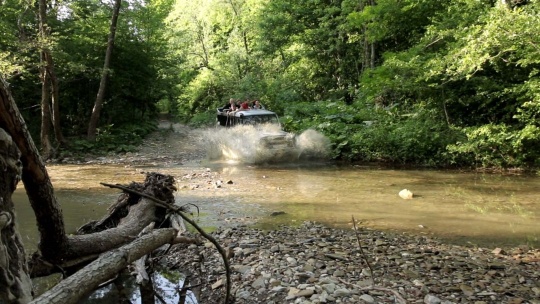 От 3500руб.Мир ЭкстримаЕсли возможность путешествия на джипах в одном из самых красивых мест на земле вызывают у Вас интерес, то мы с удовольствием поможем Вам в этом. Путешествие на автомобиле, которому нет преград. Невероятные возможности в покорении бездорожья вы сможете наблюдать как с салона, так и со стороны,...8 часов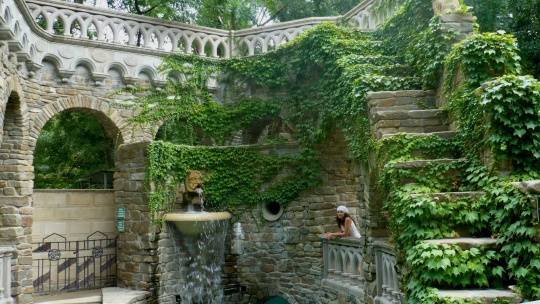 От 800руб.Старый парк«Старый парк» является одним из самых посещаемых мест. Это поистине туристическая Мекка — единственный в своем роде парк архитектурного искусства на морском побережье. На земле площадью более одного гектара воплощены наиболее значимые мировые эпохи. Здесь представлены и античная Греция, и...5 часов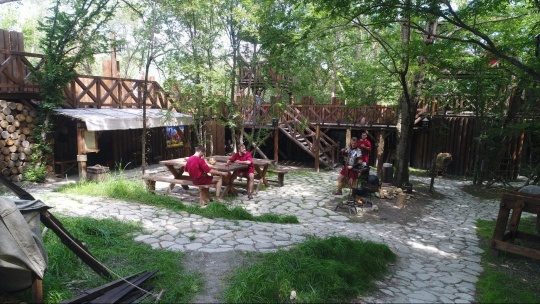 От 500руб.Парк "Римская империя"На Западе первый тематический парк «Баккен» был основан 1583 году в Дании. Получился он «стихийно», но работает и по сей день. Случилось это так: в Королевском оленьем парке гуляла девочка, она нашла бьющий из земли родник, набрала воды и принесла домой. Людская молва приписала этой воде целебные...2 часа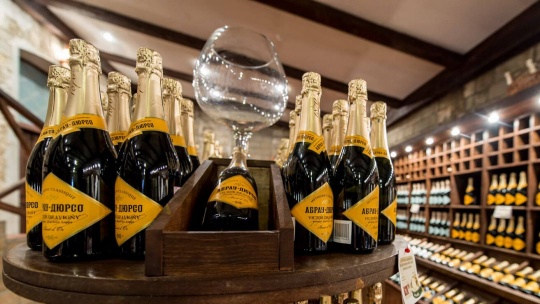 От 900руб.Абрау-ДюрсоНаверняка вы не раз слышали о лидирующем производителе шампанских вин в России «Абрау Дюрсо». Безусловным конкурентным преимуществом предприятия являются различные способы получения игристых вин. Истоки «Абрау Дюрсо» берут начало в далеком 1870 году. Восхитительные вина не оставили равнодушными...8 часов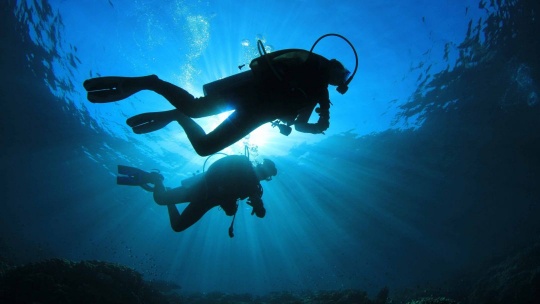 От 2000руб.ДайвингВы сможете найти большие мидии и, раскрыв их, покормить стайки рыбок из рук, сможете увидеть целые «галереи» из камней, выхоженных морем на дне, якоря 17-18 веков, гроты, разломы и узнать много нового и интересного. Также сможете сфотографироваться на глубине, сохранив не только эмоции и...2 часа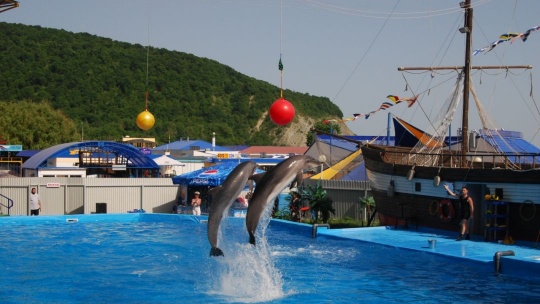 От 650руб.Архипо-Осиповский дельфинарийВы сможете найти большие мидии и, раскрыв их, покормить стайки рыбок из рук, сможете увидеть целые «галереи» из камней, выхоженных морем на дне, якоря 17-18 веков, гроты, разломы и узнать много нового и интересного. Также сможете сфотографироваться на глубине, сохранив не только эмоции и...2 часа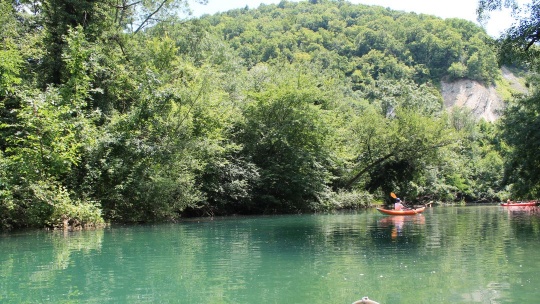 От 600руб.Отдых на озереЭкскурсионная прогулка Геленджик — Пшада познакомит вас с историей и достопримечательностями района. Пшада — самое волшебное место в Геленджикском районе. Только здесь ощущается неповторимое единение с Богом и особая энергетика. На протяжении жизни человек сознательно и бессознательно изменяет...8 часов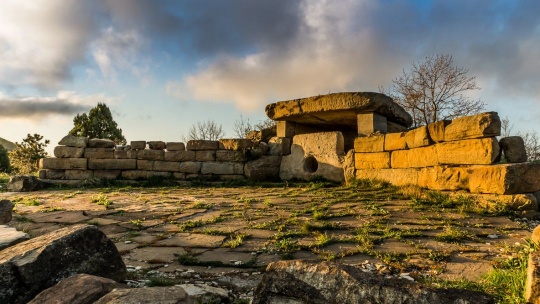 От 1500руб.Тайна горы НексисПройдите с нами одну из самых живописных дорог Западного Кавказа! Нас ждут волшебные водопады реки Шебс с их прохладными чашами, где можно искупаться. Каньон Желаний, где можно загадать свое собственное – и оно непременно сбудется. Тропа Гинова с ее потрясающими панорамами Главного Кавказского...10 часов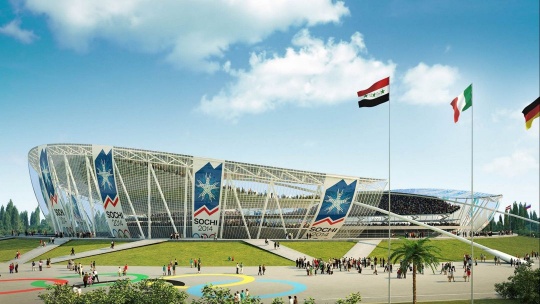 От 2000руб.Сочи "Олимпийский"Сочи находится в самой северной субтропической точке мира. Город раскинулся вдоль морского побережья на 145 км. Это солнечные мили зеленых насаждений. Туристов привлекают исторические монументы, архитектурные ансамбли, небольшие скверы, развлекательные парки и старинные здания. В программу...23 часа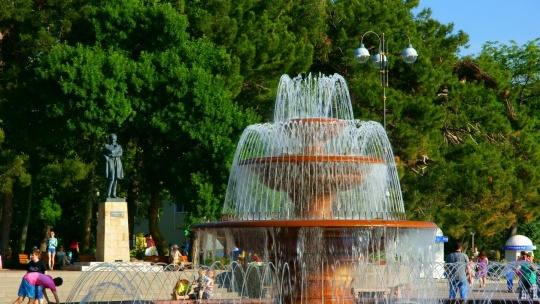 От 1600руб.Геленджик обзорныйОкунуться в удивительную эпоху разных стран в прошлые века позволяет обзорная экскурсия, включающая в себя с. Кабардинка и «Старый Парк» Александра Алексеева. Невиданная красота местных пейзажей, завораживающая природа… Все это можно увидеть во время пешей прогулки по Цемесской бухте и городской...5 часов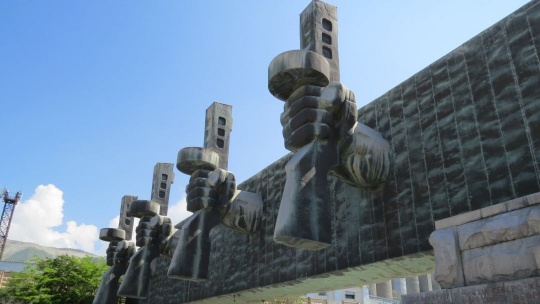 От 600руб.Новороссийск - город-геройДобро пожаловать в Новороссийск! Экскурсия начинается, приглашаем вас присоединиться. Можно сказать, что этот невероятно мужественный город не раз восставал из пепла. Стойко перетерпев все лишения, Новороссийск шагнул в мирную жизнь. Историю изменить нельзя, но знать нужно. Заходите скорее в...7 часов